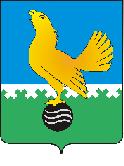 Ханты-Мансийский автономный округ-Юграмуниципальное образованиегородской округ город Пыть-ЯхАДМИНИСТРАЦИЯ ГОРОДАмуниципальная комиссия по делам несовершеннолетних и защите их правПОСТАНОВЛЕНИЕ19.08.2020	№ 178Зал заседаний муниципальной комиссии по делам несовершеннолетних и защите их прав при администрации города Пыть-Яха по адресу: г. Пыть-Ях, 1 мкр. «Центральный», д. 5, кв. 80, в 14-30 часов (сведения об участниках дистанционного заседания указаны в протоколе заседания муниципальной комиссии).О мерах по предупреждению отобраний несовершеннолетних у родителей (законных представителей)Во исполнение поручения заместителя Губернатора Ханты-Мансийского автономного округа – Югры Ю.А. Южакова от 03.08.2020 № 01.Исх-ЮЮ-22315 вопрос «О мерах по предупреждению отобраний несовершеннолетних у родителей (законных представителей)» был вынесен на рассмотрение муниципальной комиссии. Рассмотрев аналитическую информацию отдела отпеки и попечительства администрации города Пыть-Яха по обозначенному вопросу, МУНИЦИПАЛЬНАЯ КОМИССИЯ УСТАНОВИЛА:Осуществление немедленного отобрания ребенка у родителей или других лиц, на попечении которых он находится, при непосредственной угрозе жизни или здоровью ребенка осуществляется в порядке ст. 77 Семейного кодекса Российской Федерации.Отобрание детей у родителей при непосредственной угрозе их жизни и здоровью в 2018 и 2019 годах отделом опеки и попечительства администрации города Пыть-Ях не производилось. В 2020 году было осуществлено немедленное отобрание троих детей из одной семьи. Причинами отобрания послужило следующее: нахождение законного представителя в состоянии сильного алкогольного опьянения (подтверждено актом медицинского освидетельствования); отсутствие надлежащих условий для проживания и содержания детей (в т.ч. в питании); пребывание детей в состоянии эмоционального стресса. После установления места нахождения второго законного представителя, проживающего отдельно, дети были переданы ему на воспитание.Ранее, в 2018 году, данная семья была признана находящейся в социально опасном положении, с ней проводились мероприятия в соответствии с индивидуальной программой реабилитации. В конце 2018 года семья была снята с учета в связи с положительной динамикой и в течении 2019 года находилась под наблюдением. Сообщений в отдел опеки и попечительства о неблагополучии в семье не поступало. Кроме того, в начале 2020 года в связи с введением действия режима повышенной готовности и периода самоизоляции в связи с распространением новой коронавирусной инфекции (COVID-2019) профилактические выезды не осуществлялись.Имеются основания полагать, что снятие семьи с профилактического учета было преждевременным, не были учтены причины и риски ведущие к возвращению семьи в социально опасное положение (степень стойкости мотивации на отказ от употребления алкоголя, необходимость лечения от пагубных привычек), что в совокупности с ограниченной возможностью осуществления профилактических выездов в семью в период действия режима повышенной готовности и периода самоизоляции привело к необходимости принятия крайних мер.Руководствуясь п. 13 ст. 15 Закона Ханты-Мансийского автономного округа-Югры от 12.10.2005 № 74-оз «О комиссиях по делам несовершеннолетних и защите их прав в Ханты-Мансийском автономном округе-Югре и наделении органов местного самоуправления отдельными государственными полномочиями по созданию и осуществлению деятельности комиссий по делам несовершеннолетних и защите их прав»,МУНИЦИПАЛЬНАЯ КОМИССИЯ ПОСТАНОВИЛА:Аналитическую информацию отдела опеки и попечительства администрации города Пыть-Яха о случаях отобрания детей у родителей (законных представителей) при непосредственной угрозе жизни или здоровью несовершеннолетних (исх. № 21-Исх-1026 от 11.08.2020 от 11.08.2020) принять к сведению.И.о. директора БУ ХМАО-Югры «Пыть-Яхский комплексный центр социального обслуживания населения» (А.Б. Бамматов):При разработке индивидуальных программ реабилитации семей, находящихся в социально опасном положении, в которых родители склонны к употреблению алкогольной продукции, предусматривать мероприятия по оказанию соответствующей медицинской помощи (БУ «Пыть-Яхская окружная больница») и наблюдению за физическим и эмоциональным состоянием несовершеннолетних в образовательных организациях.Начальнику отдела по обеспечению деятельности муниципальной комиссии по делам несовершеннолетних и защите их прав администрации города Пыть-Яха (А.А. Устинов):При рассмотрении на заседаниях Экспертного совета мониторинга исполнения индивидуальных программ реабилитации семей, находящихся в социально опасном положении:Обеспечивать выявление фактов неисполнения запланированных мероприятий программ (повлекших снижение общей эффективности программы) с принятием мер, направленных на устранение причин и условий, способствующих этому;Обеспечивать внесение рекомендации о наблюдении в течении 1 года за семьей, находящейся в социально опасном положении, по окончании индивидуальной профилактической работы в связи с положительной динамикой;Обеспечить размещение постановления муниципальной комиссии на официальном сайте администрации города Пыть-Яха в срок до 25.08.2020.Председательствующий на заседании:заместитель председателя муниципальной комиссии	А.А. Устиновг.Пыть-Ях, 1 мкр., дом № 5, кв. № 80 Ханты-Мансийский автономный округ-Югра Тюменская область 628380http://adm.gov86.org, e-mail: kdn@gov86.org тел. факс (3463) 46-62-92, 46-05-89,тел. 46-05-92, 42-11-90, 46-66-47